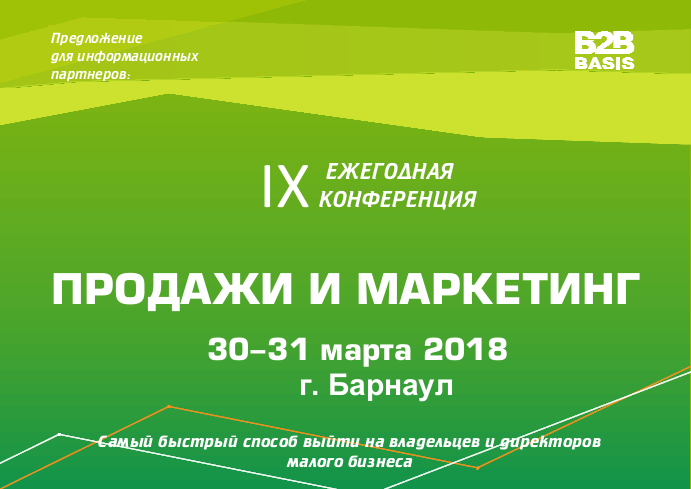 Приглашаем Вас стать партнерами  IX всероссийской конференции «ПРОДАЖИ и МАРКЕТИНГ».Кто будет присутствовать на конференции  предприниматели и основатели бизнесов, директора и линейные руководители В2В компаний, отвечающие за развитие бизнеса, стратегию маркетинга, организацию отделов продаж, сервиса и маркетинга и за то, чтобы все это работало, а люди, участвующие о всем этом были эффективны, энергичны и приносили выдающиеся результаты. 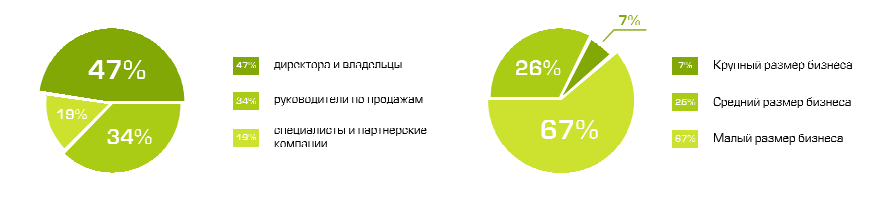 Основная концепция конференции: передать участникам простые и эффективные методики и инструменты для повышения эффективности бизнеса и  эффективности всех участников продаж, обменяться опытом с практикующими специалистами.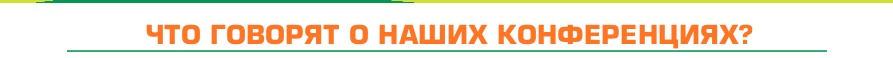 Приглашаем Вас стать партнерами конференции если:Вы хотите больше всего продвинуться на конференции получить узнаваемость или усилить ее, быть причастным к значимым событиям города и страны, то вам на выбор три варианта пакетов сотрудничества  "ПРОДВИЖЕНИЕ"Вы бережете и заботитесь о вашем круге коллег и клиентов. Вы можете повысить лояльность при помощи  двух вариантов пакетов сотрудничества "ЛОЯЛЬНОСТЬ".Вы обладаете уникальным  опытом и хотите поделиться своей экспертностью с участниками конференции. Вам подойдет пакет сотрудничества "Эксперт".Вы обладаете большим кругом знакомых и друзей и у вас горячее желание поучаствовать в конференции бесплатно для вас пакет "Агент".Если вы обладаете иными ресурсами для продвижения  и можете обеспечить нас рекламой на ваших каналах на сумму от 100 000руб у нас для вас специальное предложение.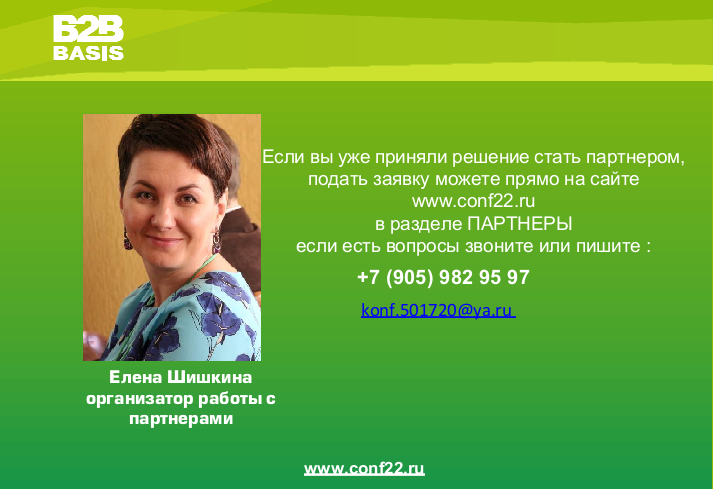 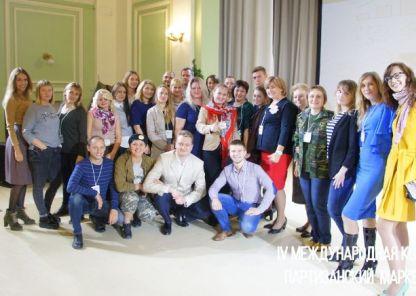 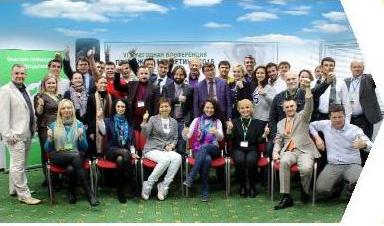 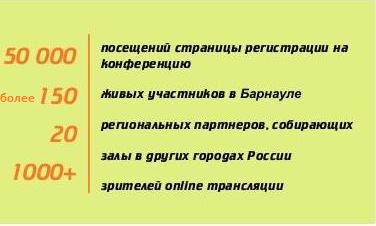 Светлана КузнецоваДиректор ООО «Сибирский ЛЕС» На мой взгляд, это очень полезное мероприятие для "перезагрузки".  За один день нам представили и наших звёзд маркетинга и Московских зубров. По ходу выступлений спикеров   приходит понимание, что нужно докрутить и поправить в своём бизнесе. Позитивная энергия выступающих заряжает энтузиазмом и желанием внедрять у себя новые фишки. Спасибо организаторам они чутко следили за настроением аудитории и в нужное время очень взбадривали зал.Рогачков СергейДиректор  ООО «Полигон 22»- Особенно полезным для меня были представленные кейсы от спикеров с их детальным разбором (как это работает)
 Я бы порекомендовал обязательно участвовать представителям малого бизнеса и начинающим предпринимателям в первую очередь.
"Что теряют руководители, которые не ходят на конференции"
Такие руководители в первую очередь теряют возможность экономить свой собственный рекламный бюджет, а следовательно прибыль компании.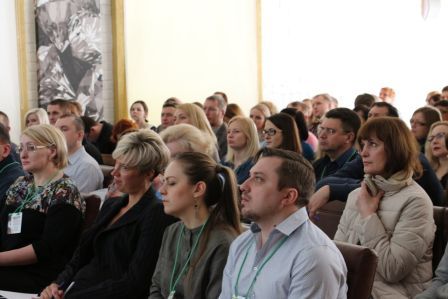 Еще отзывы смотритеwww.conf22.ruВОЗМОЖНОСТИ ДЛЯ ПАРТНЕРОВПартнерИНФО партнерОФИЦИАПартнер LITE Партнер PREMEUM LITEСПИКЕРПартнер АгентВОЗМОЖНОСТИ ДЛЯ ПАРТНЕРОВПартнерИНФО партнерЛЬНЫЙПартнер LITE Партнер PREMEUM LITEСПИКЕРПартнер АгентВОЗМОЖНОСТИ ДЛЯ ПАРТНЕРОВПартнерИНФО партнерпартнерПартнер LITE Партнер PREMEUM LITEСПИКЕРПартнер АгентВаша цель получить ПРОДВИЖЕНИЕПРОДВИЖЕНИЕПРОДВИЖЕНИЕЛОЯЛЬНОСТЬЛОЯЛЬНОСТЬЭКСПЕРТАГЕНТ1Размещение Вашего логотипа со ссылкой на Ваш сайт на странице регистрации++++++2Размещение рекламной информации в каталоге конференции ++++++3Вложение Ваших материалов в папки участников+++++4Размещение Вашего логотипа на пресс-волле конференции++++5Вручение Ваших подарков участникам для конкурса или  лотереи  конференции++++6Размещение  Roll-up  на конференции++++7Предоставление билетов на конференцию для розыгрыша ++8Обязательное упоминание в официальном  пост-релизе конференции+++9Рабочее место на выставке или участие со стендом++10Возможность разыграть приз для участников. Реклама приза во всех материалах+11Размещение рекламного аудио/видео ролика на конференции во время кофе брейка+12Продвижение в официальных группах конференции (#партнерконференции)++13Презентация официальных партнеров участникам конференции в зале конференции+14Предоставление дополнительной скидки на билет для клиентов партнера++15Упоминание с большой и искренней благодарностью со сцены16Участие в качестве спикера+УСЛОВИЯ ПАРТНЕРСТВА1Наличие базы Email адресовдо 200от 1000от 3000от 200от 2002Наличие групп в соц. сетях с количеством друзей (не менее 2х соц. сетей)до 200от 500от 1000от 500от 5003Сайт с посещаемостью в месяцот 3000от 30004Приведи 4 друга и получи свой билет в подарок+5Пройти условия отбора+6В случае подтверждение статуса партнера, а именно если количество уникальных переходов на сайт конференции достигнет 100200500200200Вы получите право посетить конференцию в качестве участника  формат билета "Стандарт".1на 1 день1на 1 день1 на 2 дня1на 1 день1 на 1 день